Summer Sessions I & II - 2022     Sunday	      Monday                   Tuesday                  Wednesday                 Thursday                    Friday                      SaturdayThe Writing & Learning Center / The University of North Carolina at Chapel Hill / writingcenter.unc.edu (919) 962-7710 learningcenter.unc.edu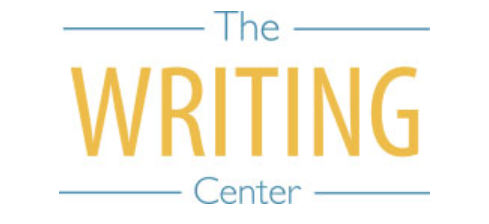 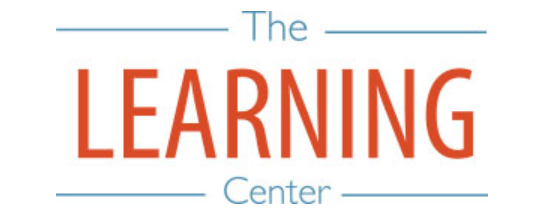 MAY91011 SSI & Maymester Classes Begin12 131415161718192021222324  2526 Maymester Classes End27 Maymester Exams282930 Holiday – No Classes311 JUNE2345678910111213 SSI Classes End14 SSI Reading Day15 SSI Exam Day16 SSI Exam Day17181920 SSII Begins212223 24252627 2829301 JULY234 Holiday – No Classes56789101112131415161718192021 SSII Classes End22 SSII Reading Day2324 25 SSII Exam Day26 SSII Exam Day27282930311 AUGUST234567 8910 111213